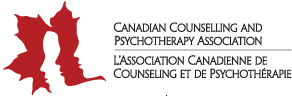 NOMINATION FORM – BOARD MEMBERPlease send completed forms to one of the following: 202 – 245 Menten Place, Ottawa ON, K2H 9E8Email: rcourcy@ccpa-accp.caName of nominee: _______________________________________________________________Address: 	_________________________________________________________________E-mail: 		____________________________________Telephone:	Business:	_______________________		Residence:	_______________________		Fax:		_______________________Nominators:	1. _______________________________________________________________		2. _______________________________________________________________[Note: Whether the nominee is self-nominating or nominated by another CCPA member, two (2) signatures other than the nominee must appear above.]Position sought: 		Board member (please specify area of representation) ____________________President-ElectCCPA Membership #: 			___________________Certified Canadian Counsellor #: 	___________________  OR 	 not applicableYears of counselling experience: 	__________________________________Years as counsellor supervisor/educator: __________________________________Highest level of academic achievement in counselling area: _______________________________Relevant skills related to volunteer boards (check as many as apply):Policy development/governance	 AdvocacyFinancial oversight/budgeting	 Media relationsResearch and planning		 OutreachCollaborative problem-solving	 Other: ________________________Memberships in Counselling-related Associations:________________________________________________________________________________________________________________________________________________________________________________________________________________________	The CCPA may contact above-named Associations for confirmation of status.YES		NOIf no, please indicate the individual that you prefer CCPA contacts for status confirmation.________________________________________________________________________________________________________________________________________________Geographic location (current):		Geographic Location (experience):Province/Territory:___________		Provinces/Territories/Countries: _______________					_________________________________________Community (current):			Community (experience): remote				 remote urban 				 urban suburban				 suburban rural					 rural other: (e.g., reserve, colony)		 other: (e.g., reserve, colony)____________________		________________Language (speak, write, and understand): English French Other: _____________________________Curriculum Vitae:			(Nominations will not be processed without a current CV)	YES	 NOPage 3 of 3Previous CCPA Involvement or Board experience (please include dates): Why do you wish to become part of the CCPA Board?Additional Comments: